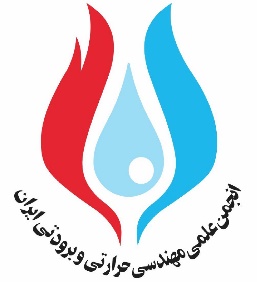 فرم درخواست عضویت حقوقی انجمن علمی مهندسی حرارتی و برودتی ایرانلطفاً فرمم درخواست عضویت در انجمن را به طور خوانا تکمیل نموده و به آدرس دبیرخانه انجمن ارسال نمائید.1-  نام شخص حقوقی:1-  نام شخص حقوقی:2- موضوع فعالیت:2- موضوع فعالیت:سال تاسیس:شماره ثبت:3- نشانی:شماره تلفن:شماره فاکس:4- سابقه عضویت در انجمن ها – اتحادیه ها – جوامع علمی و صنعتی و تشکل های مشابه:4- سابقه عضویت در انجمن ها – اتحادیه ها – جوامع علمی و صنعتی و تشکل های مشابه:4- سابقه عضویت در انجمن ها – اتحادیه ها – جوامع علمی و صنعتی و تشکل های مشابه:4- سابقه عضویت در انجمن ها – اتحادیه ها – جوامع علمی و صنعتی و تشکل های مشابه:4- سابقه عضویت در انجمن ها – اتحادیه ها – جوامع علمی و صنعتی و تشکل های مشابه:4- سابقه عضویت در انجمن ها – اتحادیه ها – جوامع علمی و صنعتی و تشکل های مشابه:ردیفتشکل مربوطتشکل مربوطتاریخ شروع(روز/ ماه / سال)تاریخ شروع(روز/ ماه / سال)تاریخ خاتمه(روز/ ماه / سال)5- توان مهندسی و نرم افزاری:5- توان مهندسی و نرم افزاری:5- توان مهندسی و نرم افزاری:5- توان مهندسی و نرم افزاری:5- توان مهندسی و نرم افزاری:5- توان مهندسی و نرم افزاری:6- توان سخت افزاری و اجرائی:6- توان سخت افزاری و اجرائی:6- توان سخت افزاری و اجرائی:6- توان سخت افزاری و اجرائی:6- توان سخت افزاری و اجرائی:6- توان سخت افزاری و اجرائی:7- سایر ویژگی ها و امتیاز قابل ذکر:7- سایر ویژگی ها و امتیاز قابل ذکر:7- سایر ویژگی ها و امتیاز قابل ذکر:7- سایر ویژگی ها و امتیاز قابل ذکر:7- سایر ویژگی ها و امتیاز قابل ذکر:7- سایر ویژگی ها و امتیاز قابل ذکر:8- مشخصات مدیران یا دست اندرکاران:8- مشخصات مدیران یا دست اندرکاران:8- مشخصات مدیران یا دست اندرکاران:8- مشخصات مدیران یا دست اندرکاران:8- مشخصات مدیران یا دست اندرکاران:8- مشخصات مدیران یا دست اندرکاران:8- مشخصات مدیران یا دست اندرکاران:ردیفنام و نام خانوادگیسمتمیزان تحصیلات و رشتهمیزان تحصیلات و رشتهسابقه کارملاحظات9- هرگونه توضیح ضروری برای معرفی بهتر توان مهندسی متقاضی:9- هرگونه توضیح ضروری برای معرفی بهتر توان مهندسی متقاضی:9- هرگونه توضیح ضروری برای معرفی بهتر توان مهندسی متقاضی:9- هرگونه توضیح ضروری برای معرفی بهتر توان مهندسی متقاضی:9- هرگونه توضیح ضروری برای معرفی بهتر توان مهندسی متقاضی:9- هرگونه توضیح ضروری برای معرفی بهتر توان مهندسی متقاضی:9- هرگونه توضیح ضروری برای معرفی بهتر توان مهندسی متقاضی:10- لطفاً در هر مورد که محل درنظر گرفته شده در برگه برای ذکر توضیحات کافی نباشد، توضیحات لازم در اوراق اضافی نوشته و پیوست گردد.10- لطفاً در هر مورد که محل درنظر گرفته شده در برگه برای ذکر توضیحات کافی نباشد، توضیحات لازم در اوراق اضافی نوشته و پیوست گردد.10- لطفاً در هر مورد که محل درنظر گرفته شده در برگه برای ذکر توضیحات کافی نباشد، توضیحات لازم در اوراق اضافی نوشته و پیوست گردد.10- لطفاً در هر مورد که محل درنظر گرفته شده در برگه برای ذکر توضیحات کافی نباشد، توضیحات لازم در اوراق اضافی نوشته و پیوست گردد.10- لطفاً در هر مورد که محل درنظر گرفته شده در برگه برای ذکر توضیحات کافی نباشد، توضیحات لازم در اوراق اضافی نوشته و پیوست گردد.10- لطفاً در هر مورد که محل درنظر گرفته شده در برگه برای ذکر توضیحات کافی نباشد، توضیحات لازم در اوراق اضافی نوشته و پیوست گردد.10- لطفاً در هر مورد که محل درنظر گرفته شده در برگه برای ذکر توضیحات کافی نباشد، توضیحات لازم در اوراق اضافی نوشته و پیوست گردد.11- ضمن پذیرش کامل مفاد اساسنامه انجمن علمی مهندسی حرارتی و برودتی ایران صحت مندرجات اظهار شده در این برگه را تائید نموده و تقاضای عضویت در آن انجمن را دارد.11- ضمن پذیرش کامل مفاد اساسنامه انجمن علمی مهندسی حرارتی و برودتی ایران صحت مندرجات اظهار شده در این برگه را تائید نموده و تقاضای عضویت در آن انجمن را دارد.11- ضمن پذیرش کامل مفاد اساسنامه انجمن علمی مهندسی حرارتی و برودتی ایران صحت مندرجات اظهار شده در این برگه را تائید نموده و تقاضای عضویت در آن انجمن را دارد.11- ضمن پذیرش کامل مفاد اساسنامه انجمن علمی مهندسی حرارتی و برودتی ایران صحت مندرجات اظهار شده در این برگه را تائید نموده و تقاضای عضویت در آن انجمن را دارد.11- ضمن پذیرش کامل مفاد اساسنامه انجمن علمی مهندسی حرارتی و برودتی ایران صحت مندرجات اظهار شده در این برگه را تائید نموده و تقاضای عضویت در آن انجمن را دارد.11- ضمن پذیرش کامل مفاد اساسنامه انجمن علمی مهندسی حرارتی و برودتی ایران صحت مندرجات اظهار شده در این برگه را تائید نموده و تقاضای عضویت در آن انجمن را دارد.11- ضمن پذیرش کامل مفاد اساسنامه انجمن علمی مهندسی حرارتی و برودتی ایران صحت مندرجات اظهار شده در این برگه را تائید نموده و تقاضای عضویت در آن انجمن را دارد.امضإ و مهر متقاضی:امضإ و مهر متقاضی:امضإ و مهر متقاضی:امضإ و مهر متقاضی:تاریخ:تاریخ:تاریخ:این قسمت توسط گروه پذیرش تکمیل می گردد.این قسمت توسط گروه پذیرش تکمیل می گردد.این قسمت توسط گروه پذیرش تکمیل می گردد.این قسمت توسط گروه پذیرش تکمیل می گردد.این قسمت توسط گروه پذیرش تکمیل می گردد.این قسمت توسط گروه پذیرش تکمیل می گردد.این قسمت توسط گروه پذیرش تکمیل می گردد.باعضویت                                                      بر طبق آئین نامه پذیرش بعنوان عضو حقوقی انجمن موافقت می گردد.باعضویت                                                      بر طبق آئین نامه پذیرش بعنوان عضو حقوقی انجمن موافقت می گردد.باعضویت                                                      بر طبق آئین نامه پذیرش بعنوان عضو حقوقی انجمن موافقت می گردد.باعضویت                                                      بر طبق آئین نامه پذیرش بعنوان عضو حقوقی انجمن موافقت می گردد.باعضویت                                                      بر طبق آئین نامه پذیرش بعنوان عضو حقوقی انجمن موافقت می گردد.باعضویت                                                      بر طبق آئین نامه پذیرش بعنوان عضو حقوقی انجمن موافقت می گردد.باعضویت                                                      بر طبق آئین نامه پذیرش بعنوان عضو حقوقی انجمن موافقت می گردد.مهر و امضإ گروه پذیرش:مهر و امضإ گروه پذیرش:مهر و امضإ گروه پذیرش:مهر و امضإ گروه پذیرش:تاریخ:تاریخ:تاریخ:ملاحضات:ملاحضات:ملاحضات:ملاحضات:ملاحضات:ملاحضات:ملاحضات: